ПРОЕКТвнесения изменений в Правила землепользования и застройки 
муниципального образования «Зеленоградский городской округ» 
Калининградской области, утвержденные решением окружного Совета 
депутатов муниципального образования «Зеленоградский городской округ» Калининградской области от 31 августа 2021 года № 99 (далее – Правила), 
в части изменения градостроительного зонирования1.Установить в отношении земельного участка с кадастровым номером 39:05:060701:1317 территориальную зону «Зона объектов делового, общественного 
и коммерческого назначения» (индекс «О-2») и изложить фрагмент карты градостроительного зонирования Правил в следующей редакции:2. Установить в отношении территории, расположенной под объектом капитального строительства с кадастровым номером 39:05:020302:234 между земельными участками с кадастровыми номерами 39:05:020302:8, 39:05:020302:338 (далее – Территория) территориальную зону «Зона застройки индивидуальными жилыми домами» (индекс «Ж-4») и изложить фрагмент карты градостроительного зонирования Правил в следующей редакции:Министр градостроительной политики Калининградской области                                                         В.Л. КасьяноваВасильева А.Д.599-997«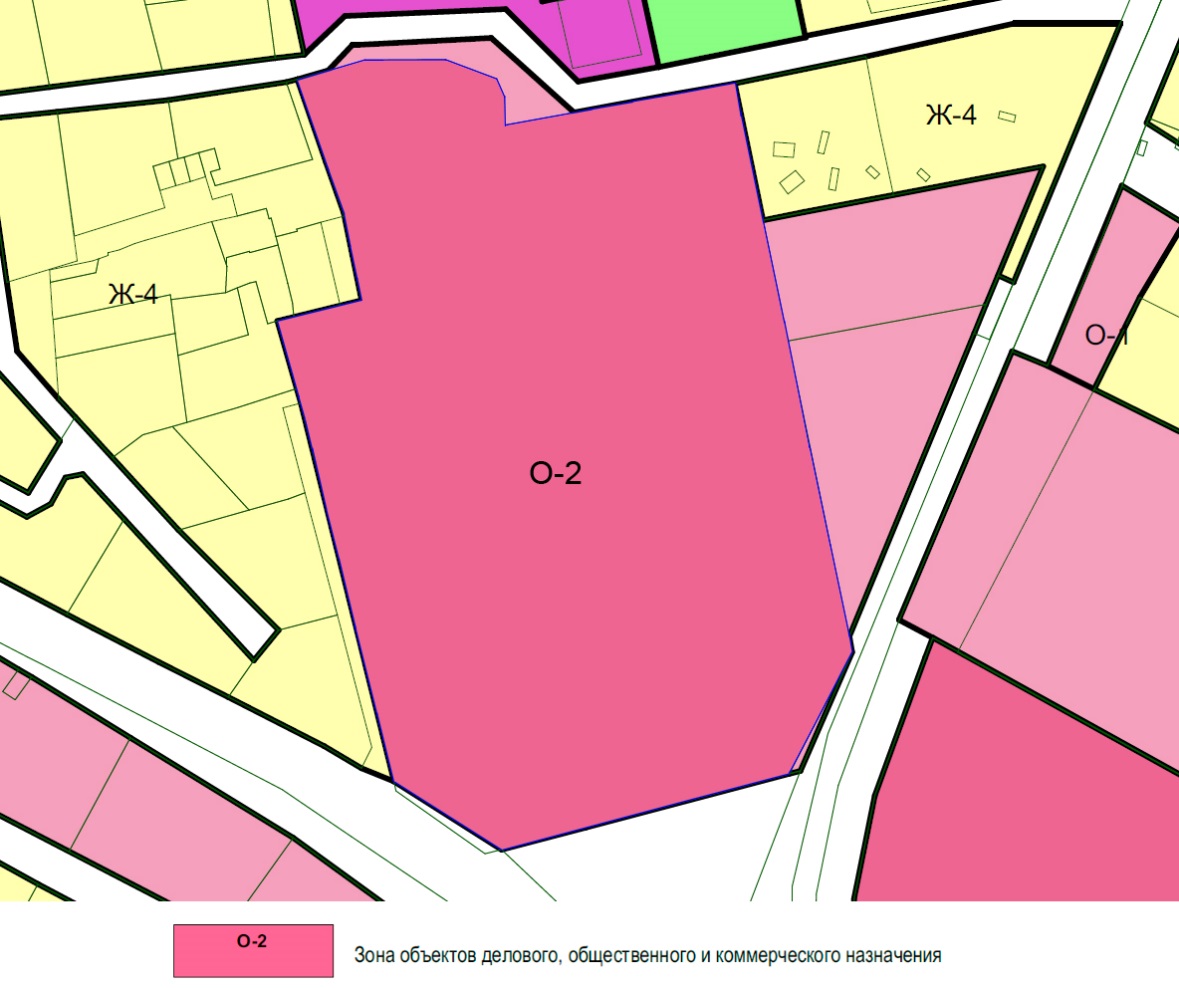 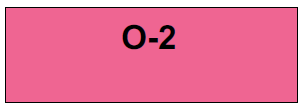 – территориальная зона «Зона объектов делового, общественного 
и коммерческого назначения» (индекс «О-2».«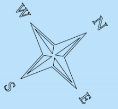 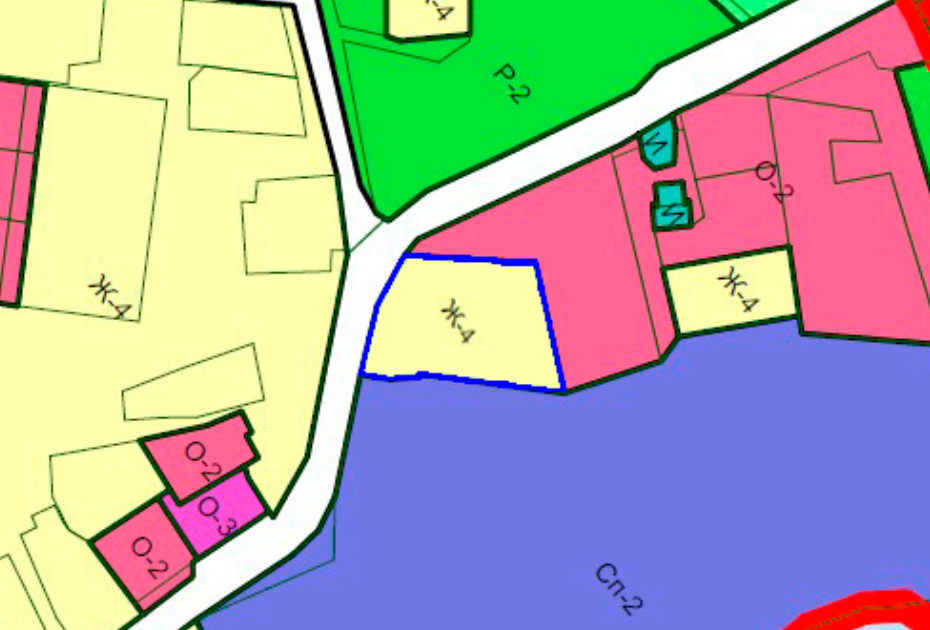 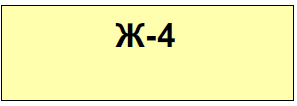 – территориальная зона «Зона застройки индивидуальными жилыми домами» (индекс «Ж-4»)».